Промежуточная аттестацияКонтрольно-измерительный материалдля проведения в 2023–2024 учебном годупромежуточной аттестациипо технологии в 4 классеФамилия, имя __________________________________________класс____1. Закончи фразу а) те предметы, вещества, идущие на изготовление чего-либо.б) орудия труда для производства каких-нибудь работ.2. Подчеркни, что нельзя делать при работе с ножницами? а) Держать ножницы острыми концами вниз;
б) оставлять их на столе с раскрытыми лезвиями;
в) передавать их закрытыми кольцами вперед;
г) пальцы левой руки держать близко к лезвию;
д) хранить ножницы после работы в футляре.3. Расставьте по порядку ваши действия по изготовлению чего-либо:____ Составление чертежа____ Соединение деталей, сборка____ Идея, проект____ Оформление, декор готового изделия____ Изготовление деталей4. Практическая часть. Изготовь изделие «Коробочка» по чертежу.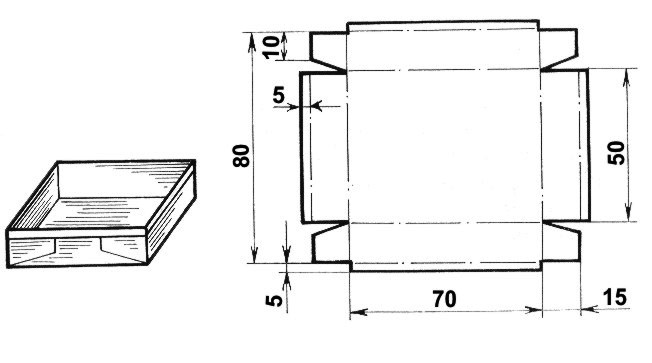 5. Оцени свою работу. Максимальное количество баллов по каждому критерию-  5:Оценка результатов:       18-20 баллов- отлично                                          19-15 баллов – хорошо                                          14-10 баллов –удовлетворительно                                        Менее 10 баллов- над изделием надо ещё потрудитьсяАккуратность, точность выполненияЦветовое решение, оригинальностьСамостоятельность, инициативностьПроведение презентации